《李娃傳》學習單 教師版設計者：臺北市立大同高中 劉曉恬壹、作者與寫作背景請先閱讀下列資料，再回答問題：白行簡 與 白居易的關係是：󠄀  □堂兄弟  󠄀        󠄀■親󠄀兄弟  《李娃傳》的另一個名稱是：  ■汧國夫人傳     □虢國夫人傳 󠄀 《李娃傳》的故事內容受哪個民間故事影響： ■一枝花     □一翦梅 󠄀白氏兄弟的母親因為哪件事情打擊導致罹患精神疾病：□累病成憂 󠄀     󠄀■婚姻不幸  《李娃傳》是以什麼形式結尾：  □悲劇  󠄀        󠄀■喜劇  根據「資料三」的內容，最適合的標題是：■對於封建社會的探討與反思                                        □對於科舉取士的肯定與追求貳、唐傳奇的分類   唐代傳奇是中國小說邁向成熟的開始，其卓越的文筆、內容，大有可觀之處。請同學分別從類別和內容進行判斷，並從參考選項中選出相對應的作品。參、文本解讀請根據文本內容，回答問題。(考量全文過長，故本學習單只擷取部分段落。)第一段滎陽公子赴京趕考途中巧遇李娃，對其美貌驚為天人常州刺史滎陽公是在幾歲喜得愛子：  ■而立之年  󠄀  □不惑之年古人常以地名或郡望代指姓氏，而「滎陽」代稱的姓氏是：■鄭  󠄀  □韓滎陽公與其子對考上的寄望與把握度是： □不具信心，所以準備考兩年的旅費   ■深具信心，特地準備了兩年的旅費滎陽公子是以什麼舉措引起李娃的注意： □上前自我介紹    ■假意將馬鞭墜於地李娃的出身背景是： □長安名門閨秀    ■長安歌妓󠄀第二段滎陽公子如願與李娃同席共枕，卻在資財散盡後遭李娃與姥姥設計滎陽公子留連在李娃的館院的時間大約多久：□不到一年   ■超過一年滎陽公子在資財散盡之後，老姥的態度轉為：■心灰意懶   □情深彌篤滎陽公子在資財散盡之後，李娃的態度轉為：□心灰意懶   ■情深彌篤擺脫滎陽公子的陰謀，可見「主動」指出計謀的是： ■老姥     □李娃李娃是以何藉口對滎陽公子使出調虎離山之計：■同往祠堂求子  󠄀  □良辰賞花踏青第三段滎陽公子驚覺受騙，絕食病倒由文意推斷，「兇肆」是指：  ■替人辦理喪事的店鋪   □市集貿易的地方滎陽公子透過什麼行為餬口： ■唱輓歌   □抄書籍滎陽公子在人財兩空後，憤而絕食病倒，所以請同學透過「強弱危機分析」（又稱優劣分析法、SWOT分析法，是一種企業競爭態勢分析方法），分析滎陽公子的優勢（Strengths）、劣勢（Weaknesses）、外部競爭上的機會（Opportunities）和威脅（Threats），來給予對方更好的定位。(圖片出自維基百科)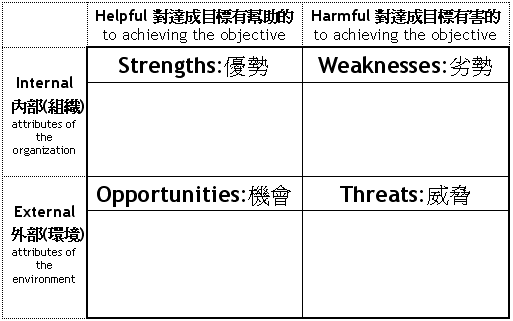                 1.年輕、可塑性高                 1.感情用事                2.有基本的學識基礎               2.涉世未深，易遭人設計                3.天資聰穎，曾被其父譽為                  「吾家千里駒」                1.可替人講學或抄書為業           1.學業荒廢已久，已不復如初                2.勇敢去和父親悔過，並將這次     2.父親將其視為家門之恥，                        不堪的經驗當作成長的代價         不原諒之餘，當場清洗家風第四段滎陽公子參與輓歌大賽技驚四座在輓歌大賽中認出滎陽公子者為誰：■奶媽的丈夫   □父親請分析愛子如命的滎陽公為何痛下殺手(40-50字)：__________________________________________________________________________________________________________________________________________________________________參考答案：  滎陽公本以為愛子赴試途中因多財遭盜賊所殺，見其淪落到唱輓歌維生，此等辱壞家門之舉讓滎陽公只得忍痛殺子以保護家風。延伸思考：請閱讀下文，並思考舊時以技藝為生者的社會地位：(1)直接點破黛玉與戲子形象相似者為誰：  □賈母  □鳳姐  ■史湘雲(2)請說明黛玉因為形貌氣質與戲子相似而感到憤惱的可能原因：(50-60字)__________________________________________________________________________________________________________________________________________________________________________參考答案：   舊時唱戲者屬下九流，其身份卑微下賤，故被世人稱為「戲子」。在宴會中被說與唱戲女孩形貌氣質相似，自讓身為小姐的黛玉深以為恥。第五段滎陽公子在乞討時巧逢李娃滎陽公子與李娃重逢的季節與下列何者最為相近：□風急天高猿嘯哀，渚清沙白鳥飛回。無邊落木蕭蕭下，不盡長江滾滾來。□荷盡已無擎雨蓋，菊殘猶有傲霜枝。一年好景君須記，最是橙黃橘綠時。□西塞山前白鷺飛，桃花流水鱖魚肥。青箬笠，綠蓑衣，斜風細雨不須歸。■天津橋下冰初結，洛陽陌上人行絕。榆柳蕭疏樓閣閒，月明直見嵩山雪。李娃與滎陽公子如何相逢：□兩人在路上相逢    □滎陽公子專程找李娃  ■李娃認出榮陽公子的聲音第六段在李娃的協助下，滎陽公子順利中舉並與父親和好如初下列「爾」字用法同於「吾與爾父子如初」：□聞絃歌之聲，夫子莞爾而笑□不崇朝而遍雨乎天下者，唯泰山爾□他日繼吾志事，唯此生爾■呼兒將出換美酒，與爾同銷萬古愁請從時代背景分析李娃為何會勸勉滎陽公子應「結媛鼎族，以奉蒸嘗」(30-40字)：__________________________________________________________________________________________________________________________________________________________________參考答案：以唐代實際的婚宦情形來說，士子登科後迎娶五姓女是普世的價值。李娃勸滎陽公子娶望族之女為妻，表示她明白唐代禮教嚴明的現實，也展現她知所進退，助夫與持家的遠見與犧牲。第七段說明寫作動機與緣由根據內容，白行簡的寫作動機有：□滎陽公子之婦李娃被封為汧國夫人，備受時人尊崇故為文以志    □李娃為白行簡年少時期欽慕之名妓，因愛戀不捨，故為小說以記之■論及婦人操烈之品格因而談及李娃，故隴西公佐命白行簡寫文傳之你如何評價李娃？（開放答案）_______________________________________________________________________________________________________________________________________________________________參考答案：　　子貢曾云：「君子之過也，如日月之食焉：過也，人皆見之；更也，人皆仰之。」李娃雖是一介女流，但是勇於承擔過往所犯下的過錯，並竭力協助鄭生應試。最後，其不居功的態度也令人欣賞，誠一瑰奇之女也。你認為是誰導致了滎陽公子曲折的命運？（開放答案）__________________________________________________________________________________________________________________________________________________________________參考答案：人應做自己生命的主人，然而年輕的滎陽公子卻輕易地將命運的自主權交與愛情，交給那位使他一見鍾情、再見傾心的李娃。因此我認為李娃是間接導致滎陽公子曲折的命運，但主因仍是時少不經事的滎陽公子，尚不明瞭「對自己負責」的重要性之故。肆、延伸思考練習李娃雖為長安倡姬，卻不亞於古代烈女的節操品行。請同學辨別下列文學作品中的女性形象並完成下方表格，且回答以下問題。台語俗諺有句話說：「水人沒水命」（相貌美麗的人卻沒有相對應的美好命運），然而美人就無法擁有幸福的人生嗎？你認為上述女子之中，誰真正的掌握了自己的命運？為什麼？(100字為限)___________________________________________________________________________________________________________________________________________________________________________________________________________________________________________________參考答案：我認為紅拂女掌握了自己的命運。她以十八、九歲的妙齡從權傾一時的楊素府用計出逃並夜奔李靖，用一句「絲蘿非獨生，願託喬木」交付終身，可見其過人勇氣與精準的識人之明。李娃隨著情節的推展分別擁有「狹邪女、賢妻、孝媳」三種不同面向。然而自古以來，美麗尤物與家內之妻向來互不混淆，請問上述女子何者也橫跨了美麗尤物和妻子兩種身分？(100字為限)___________________________________________________________________________________________________________________________________________________________________________________________________________________________________________________參考答案：我認為琵琶女同樣具有橫跨尤物和妻子這兩種身分。琵琶女自陳「隸屬教坊第一部」可知原是隸屬娼籍的樂妓。幸好她在「暮去朝來顏色故」遲暮之年仍能嫁作商人婦，後半生過上有點孤單的平淡生活。(改寫自曾彥玲《李娃傳文史互證研究》，清華大學中國文學系學位論文（2011年1月）。)伍、延伸閱讀：文白對讀(    )1.根據（甲）文，滎陽公子與李娃之間的感情適用於以下哪些成語：(A)水乳交融      (B)舉案齊眉     (C)鶼鰈情深     (D)琴瑟調和答案：(A)解析：(B) 比喻夫妻相敬如賓 (C)比喻夫婦愛情深厚 (D) 比喻夫妻情感諧調融洽。滎陽公子與李娃雖情投意合，但終不是夫妻故不適用。(    )2.根據（乙）文，請問下列修辭與「他覺得自己的一生都拋擲了」相同：(A)銜遠山，吞長江(范仲淹〈岳陽樓記〉)(B)枯桑知天風，海水知天寒(〈飲馬長城窟行〉)(C)我的日子滴在時間的流裡，沒有聲音(朱自清〈匆匆〉)(D)剪不斷、理還亂，是離愁(李煜〈相見歡〉)答案：(D)解析：(A)擬人 (B)擬人 (C)形象化 (D)擬物(    )3.下列敘述與分析，最符合乙文的觀點是：(A)根據乙文的觀點，滎陽公子因貪戀愛慕李娃而整日狹戲遊宴導致荒廢學業，是一種浪擲青春的行為  (B)乙文談及「春色惱人」的原因是春回大地一片緋紅柳綠時所伴隨與「性」有關的狎邪意味使人懊惱  (C)乙文的標題為「只因為年輕啊」表示年輕是嘗試生命的重要時刻，不應為沒有做到的事遺憾，而應慶幸已完成的  (D)乙文中張曉風以中國元雜劇中「花有重開日，人無再少年」肯定浮士德以靈魂押注重回少年是一項明智之舉，因為少年才可能擁有的種種可能。答案：(C)解析：(A)張曉風認為既然青春是一場「無論做什麼都覺是浪擲」的憾意，因此「無論誠懇的做了什都不必言悔」，而滎陽公子若是一往情深自不用後悔。(B)「春色惱人」的原因在於向人展現生命的豪奢絕豔，使人不論做什麼或不做什麼都要懊悔和氣惱。(D)張曉風認為浮士德「可憐」之處在於學究天人，卻不知道生命好到你無論選擇什麼方式渡過都像是一種浪費。短文寫作：看不見的○○閱讀上述資料，可知人們終其一生都要持續與看不見的體制作抗衡！《看不見的山》一書中，女性終生都要與那座「看不見的山」——父權作抗衡，並且在夾縫中努力呼吸、存活。再反觀〈李娃傳〉一文，李娃在協助鄭生考取功名之後，卻自慚出身道：「君當結媛鼎族，以奉蒸嘗。中外婚媾，無自黷也。勉思自愛，某從此去矣。」要心愛之人另娶名門之女，認為這才是「自愛」之舉，可見在唐代那座「看不見的山」是——禮教。而在近代社會中，男男女女也被迫走入「看不見的迷宮」——價值至上，導致對個人的價值定位感到迷惘，甚至找不回自己真正的模樣。根據以上所言，看不見的「山」與「迷宮」正是使用象徵的寫法以呈現生命的困境。請參考引文中對於「看不見的山」的象徵意義與寫法，從日常的觀察中舉一事物並結合事例，以「看不見的」為題（「」須為名詞，如「看不見的門」等），提出自己的見解和觀點，字數250-300字。設計者：臺北市立大同高中 劉曉恬◎命題用意 「女性自覺」是兩性關係中重要的議題，本題藉由狄．羅柏提斯《看不見的山》、白行簡〈李娃傳〉與許菁芳之言來探討女性在個人與社會上淪為「第二性」的不公現象(其中亦有不少氣息陰柔的男子亦在受迫害之列)，進而探討父權所產生的原因及造成的影響，並引發學生對性別議題與自主性問題的思考。 評分原則資料一：白行簡的生平與作品    白行簡，字知退，唐下邽（今陝西）人，為白居易之弟。《舊唐書》本傳評其「文筆有兄風，詞賦尤稱精密，文士皆師法之」。代表作《李娃傳》，一名《汧國夫人傳》。而近世研究者或以為係據當時民間流傳的《一枝花》故事寫成。資料二：唐傳奇投射作者個人的遭遇    白氏之母陳氏因其近親婚姻（與夫家有血緣關係）之故受人非議，導致罹患心病最終選擇跳井自殺（或說失足墜井）。作家謝金魚在《崩壞國文：長安水邊多魯蛇？唐代文學與它們的作者》對白氏兄弟之母也有著墨：「白媽媽嫁了一個年紀足可當她爸的丈夫，早早就守寡，孩子又還小，壓力當然很大。於是，她帶著白居易兄弟開始了寄人籬下的日子，也因此患了精神方面的疾病，所以白居易兄弟自小就經歷了人生中的各種折磨。」資料三：【標題： 唐傳奇( 對於封建社會的探討與反思 ) 】    《李娃傳》探討整體社會的文化現象，體現了唐代科舉對士人的巨大影響力。滎陽公子是想要從科舉之路求宦達的士子，卻在遇見李娃之後面臨愛情與仕途的抉擇。《李娃傳》以大團圓的結局收場，可視為唐傳奇最偉大的作品之一，也開啟後來「落難公子中狀元」故事的原型。以唐代實際的婚宦情形來說，士子與娼妓的結合是過度理想的結局。白行簡以此結局，或許想傳遞出自主戀愛的婚姻價值。參考選項： (A) 《虯髯客傳》      (B)《離魂記》      (C) 《霍小玉傳》（D）《長恨歌傳》      (E)《聶隱娘傳》   （F）《枕中記》唐傳奇類別內  容   摘  要《李娃傳》愛情滎陽公子進京參加秀才考試偶遇李娃，驚為天人，遂想盡辦法前往李宅並順利求得李娃，直至錢財散盡，後不得不唱輓歌維生。父親發現後十分憤怒，令人將其打個半死。滎陽公子奄奄一息的行乞途中又遇李娃，李娃於心不忍，決定助他重新振作，終於順利考取功名、結為夫婦。(C)愛情書生李益與霍小玉相戀，後來李益進士獲官，授鄭縣主簿，赴任前與小玉發誓偕老。但歸家後立即變心從母命，貪圖功名榮華，另娶鳳閣侍郎盧誌之女。某俠黃衫客激於義憤，乃挾持李益往小玉家稱罪。小玉得知事實，悲憤而死。死後化作厲鬼，使李益夫妻不和。(E)豪俠敘述虛擬人物俠女聶隱娘因緣際會之下學成高超武藝，成為魏博節度使田季安的殺手，為田家刺殺陳許節度使劉昌裔，卻因感佩昌裔為人，而投效昌裔抵抗田季安的故事。(A)豪俠故事以隋末天下群雄爭霸為背景，牽引出三個名傳後世的英雄人物「風塵三俠」：李靖、紅拂女與虯髯客之間的俠義故事，並傳達「唐有天下，天命所歸」的天命思想。(B)神怪敘述王宙與倩娘這對戀人被拆散後，倩娘的靈魂為愛出奔與王宙結合並共同生活的愛情故事。「離魂」情節是這篇傳奇的主線，雖為虛幻的想像，卻能以現實生活為基礎來描寫，運用死而復生的寫作手法，表現愛情的真摯。元鄭光祖雜劇名作《倩女離魂》，即據此改編而成。(D)歷史記述的是關於唐明皇和楊貴妃的愛情故事。小說描述楊貴妃從壽王李瑁府邸到入宮，到縊死於馬嵬坡的始末。與《長恨歌》相輔而行，流傳甚廣。天寶中，有常州刺史滎陽公者，略其名氏，不書，時望甚崇，家徒甚殷。知命之年，有一子，始弱冠矣，雋朗有詞藻，迥然不群，深為時輩推伏。其父愛而器之，曰：「此吾家千里駒也。」應鄉賦秀才舉，將行，乃盛其服玩車馬之飾，計其京師薪儲之費。謂之曰：「吾觀爾之才，當一戰而霸。今備二載之用，且豐爾之給，將為其志也。」生亦自負視上第如指掌。自毗陵發，月餘抵長安，居於布政里。嘗游東市還，自平康東門入，將訪友於西南。至鳴珂曲，見一宅，門庭不甚廣，而室宇嚴邃，闔一扉。有娃方憑一雙鬟青衣立，妖姿要妙，絕代未有。生忽見之，不覺停驂久之，徘徊不能去。乃詐墜鞭於地，候其從者，敕取之，累眄于娃，娃回眸凝睇，情甚相慕，竟不敢措辭而去。生自爾意若有失，乃密徵其友游長安之熟者以訊之。友曰：「此狹邪女李氏宅也。」歲餘，資財僕馬蕩然。邇來姥意漸怠，娃情彌篤。他日，娃謂生曰：「與郎相知一年，尚無孕嗣。常聞竹林神者，報應如響，將致薦酹求之，可乎？」生不知其計，大喜。乃質衣於肆，以備牢醴，與娃同謁祠宇而禱祝焉，信宿而返。策驢而後，至里北門，娃謂生曰：「此東轉小曲中，某之姨宅也，將憩而覲之，可乎？」生如其言，前行不逾百步，果見一車門。窺其際，甚弘敞。其青衣自車後止之曰：「至矣。」生下，適有一人出訪曰：「誰？」曰：「李娃也。」乃入告。俄有一嫗至，年可四十餘，與生相迎曰：「吾甥來否？」娃下車，嫗逆訪之曰：「何久踈絕？」相視而笑。娃引生拜之，既見，遂偕入西戟門偏院。中有山亭，竹樹蔥蒨，池榭幽絕。生謂娃曰：「此姨之私第耶？」笑而不答，以他語對。生惶惑發狂，罔知所措，因返訪布政舊邸。邸主哀而進膳。生怨懣，絕食三日，遘疾甚篤，旬餘愈甚。邸主懼其不起，徙之於兇肆之中。綿綴移時，合肆之人，共傷嘆而互飼之。後稍愈，杖而能起。由是兇肆日假之，令執繐帷，獲其直以自給。累月，漸復壯，每聽其哀歌，自嘆不及逝者，輒嗚咽流涕，不能自止。歸則效之。生聰敏者也，無何，曲盡其妙，雖長安無有倫比。 (滎陽公子)乃歌《薤露》之章，舉聲清越，響振林木。曲度未終，聞者歔欷掩泣。西肆長為眾所誚，益慚恥，密置所輸之直於前，乃潛遁焉。四座愕眙，莫之測也。先是天子方下詔，俾外方之牧，歲一至闕下，謂之入計。時也，適遇生之父在京師，與同列者易服章，竊往觀焉。有小豎，即生乳母婿也，見生之舉措辭氣，將認之而未敢，乃泫然流涕。生父驚而詰之，因告曰：「歌者之貌，酷似郎之亡子。」父曰：「吾子以多財為盜所害，奚至是耶？」言訖，亦泣。及歸，豎間馳往，訪於同黨曰：「向歌者誰，若斯之妙歟？」皆曰：「某氏之子。」徵其名，且易之矣，豎凜然大驚。徐往，迫而察之。生見豎，色動回翔，將匿於眾中。豎遂持其袂曰：「豈非某乎？」相持而泣，遂載以歸。至其室，父責曰：「志行若此，污辱吾門，何施面目，復相見也？」乃徒行出，至曲江西杏園東，去其衣服。以馬鞭鞭之數百。生不勝其苦而斃，父棄之而去。至晚散時，賈母深愛那作小旦的與一個做小丑的，因命人帶進來，細看時益發可憐見兒的。因問年紀，那小旦才十一歲，小丑才九歲，大家嘆息一回。賈母令人另拿些肉果給他兩個，又另外賞錢兩串。鳳姐笑道：「這個孩子扮上，活像一個人，你們再看不出來。」寶釵心裏也知道，便只一笑，不肯說。寶玉也猜著了，亦不敢說。史湘雲接著笑道：「倒像林妹妹的模樣兒。」寶玉聽了，忙把湘雲瞅了一眼，使個眼色。眾人卻都聽了這話，留神細看，都笑起來了，說果然不錯。一時散了。……寶玉沒趣，只得又來尋黛玉。剛到門檻前，黛玉推出來，將門關上。寶玉又不解何意，在窗外只是低聲叫「好妹妹」。黛玉總不理他。寶玉悶悶的垂頭自審。襲人早知端的，當此時斷不能勸。那寶玉只是呆呆的站著。黛玉只當他回去了，便起來開了門，只見寶玉還站在那裏。黛玉反不好意思，不好再關，只得抽身上床躺著。寶玉隨進來問道：「凡事都有個原故，說出來，人也不委屈。好好的就惱了，終究是什麼原故起的﹖」黛玉冷笑道：「問得我倒好，我也不知為什麼。我原是給你們取笑兒的，拿著我比戲子取笑。」寶玉道：「我並沒有比你，我並沒有笑，為什麼惱我呢﹖」黛玉道：「你還要比﹖你還要笑﹖你不比不笑，比人家比了笑了的還利害呢！」寶玉聽說，無可分辨，不則一聲。                    (曹雪芹〈聽曲文寶玉悟禪機 制燈迷賈政悲讖語〉，《紅樓夢》)一旦大雪，生為凍餒所驅。冒雪而出，乞食之聲甚苦，聞見者莫不淒惻。時雪方甚，人家外戶多不發。至安邑東門，循里垣，北轉第七八，有一門獨啟左扉，即娃之第也。生不知之，遂連聲疾呼：「饑凍之甚。」音響淒切，所不忍聽。娃自閤中聞之，謂侍兒曰：「此必生也，我辨其音矣。」連步而出。見生枯瘠疥癘，殆非人狀。娃意感焉，乃謂曰：「豈非某郎也？」生憤懣絕倒，口不能言，頷頤而已。（滎陽公子）將之官，娃謂生曰：「今之復子本軀，某不相負也。願以殘年，歸養小姥。君當結媛鼎族，以奉蒸嘗。中外婚媾，無自黷也。勉思自愛，某従此去矣。」生泣曰：「子若棄我，當自剄以就死。」娃固辭不従，生勤請彌懇。娃曰：「送子涉江，至於劍門，當令我回。」生許諾。月餘，至劍門。未及發而除書至，生父由常州詔入，拜成都尹，兼劍南採訪使。浹辰，父到。生因投刺，謁於郵亭。父不敢認，見其祖父官諱，方大驚，命登階，撫背慟哭移時。曰：「吾與爾父子如初。」（李娃）封汧國夫人，有四子，皆為大官，其卑者猶為太原尹。弟兄姻媾皆甲門，內外隆盛，莫之與京。嗟乎，倡蕩之姬，節行如是，雖古先烈女，不能逾也。焉得不為之嘆息哉！予伯祖嘗牧晉州，轉戶部，為水陸運使，三任皆與生為代，故諳詳其事。貞元中，予與隴西公佐，話婦人操烈之品格，因遂述汧國之事。公佐拊掌竦聽，命予為傳。乃握管濡翰，疏而存之。時乙亥歲秋八月，太原白行簡云。羅敷琵琶女紅拂女李娃出處(陌上桑)琵琶行(虯髯客傳)李娃傳體裁漢樂府(唐樂府)唐傳奇唐傳奇婚姻已婚■未婚□已婚■未婚□已婚■未婚□已婚■未婚□外貌少年見羅敷，脫帽著帩頭。耕者忘其犁，鋤者忘其鋤。來歸相怨怒，但坐觀羅敷。筆法：(烘雲托月)法曲罷曾教善才伏，妝成每被秋娘妒。五陵年少爭纏頭，一曲紅綃不知數。筆法：(烘雲托月)法1.脫裘去帽，乃十八、九佳麗人也。2.觀其肌膚、儀狀、言詞、氣性，真天人也。筆法：(  直敘  )法生忽見之，不覺停驂久之，徘徊不能去。乃詐墜鞭於地，候其従者，敕取之，累眄于娃。筆法：(烘雲托月)法生命挫折在家附近採桑竟遭使君言語調戲商人重利輕別離，只能一人獨守空船在未識李靖之前只能被迫待在屍居餘氣的楊公府因利益考量只得拋棄千金散盡的滎陽公子結局羅敷嚴詞拒絕使君，使其知難而退，並維護了自身的婚姻自主性結識「同是天涯淪落人」(白居易)，並成為創作〈琵琶行〉靈感後出奔李靖，最後在虯髯客的協助下盡享尊榮的人生協助滎陽公子考取功名，有情人終成眷屬(甲)    有娃方憑一雙鬟青衣立，妖姿要妙，絕代未有。生忽見之，不覺停驂久之，徘徊不能去。乃詐墜鞭於地，候其從者，敕取之，累眄于娃，娃回眸凝睇，情甚相慕，竟不敢措辭而去。生自爾意若有失，乃密徵其友游長安之熟者以訊之。友曰：「此狹邪女李氏宅也。」曰：「娃可求乎？」對曰：「李氏頗贍，前與通之者，多貴戚豪族，所得甚廣，非累百萬，不能動其志也。」生曰：「茍患其不諧，雖百萬，何惜！」他日，乃潔其衣服，盛賓從而往。扣其門，俄有侍兒啟扃。生曰：「此誰之第耶？」侍兒不答，馳走大呼曰：「前時遺策郎也。」娃大悅曰：「爾姑止之，吾當整妝易服而出。」生聞之，私喜。乃引至蕭墻間，見一姥垂白上僂，即娃母也。生跪拜前致詞曰：「聞茲地有隙院，願稅以居，信乎？」姥曰：「懼其淺陋湫隘，不足以辱長者所處，安敢言直耶？」延生於遲賓之館，館宇甚麗。與生偶坐，因曰：「某有女嬌小，技藝薄劣，欣見賓客，願將見之。」乃命娃出，明眸皓腕，舉步艷冶。生遂驚起，莫敢仰視。與之拜畢，敘寒燠，觸類妍媚，目所未睹。復坐，烹茶斟酒，器用甚潔。久之日暮，鼓聲四動。姥訪其居遠近。生紿之曰：「在延平門外數里。」冀其遠而見留也。姥曰：「鼓已發矣，當速歸，無犯禁。」生曰：「幸接歡笑，不知日之云夕。道里遼闊，城內又無親戚，將若之何？」娃曰：「不見責僻陋，方將居之，宿何害焉。」生數目姥，姥曰：「唯唯。」生乃召其家僮，持雙縑，請以備一宵之饌。娃笑而止之曰：「賓主之儀，且不然也。今夕之費，願以貧窶之家，隨其粗糲以進之。其餘以俟他辰。」固辭，終不許。俄徙坐西堂，帷幙簾榻，煥然奪目；妝奩衾枕。亦皆侈麗。乃張燭進饌，品味甚盛。徹饌，姥起。生娃談話方切，詼諧調笑，無所不至。生曰：「前偶過卿門，遇卿適在屏間。厥後心常勤念，雖寢與食，未嘗或舍。」娃答曰：「我心亦如之。」生曰：「今之來，非直求居而已，願償平生之志。但未知命也若何。」言未終，姥至，詢其故，具以告。姥笑曰：「男女之際，大欲存焉。情茍相得，雖父母之命，不能制也。女子固陋，曷足以薦君子之枕席！」生遂下階，拜而謝之曰：「願以己為廝養。」姥遂目之為郎，飲酣而散。及旦，盡徙其囊橐，因家於李之第。自是生屏跡戢身，不復與親知相聞，日會倡優儕類，狎戲游宴。囊中盡空，乃鬻駿乘及其家童。(乙)    我於是想起一段三十多年前的舊事，那時流行一首電影插曲（大約是叫漁光曲吧），阿姨舅舅都熱心播唱，我雖小，聽到「月兒彎彎照九州」覺得是可以同意的，卻對其中的另一句大為疑惑。「舅舅，為什為要唱『小妹妹青春水裡流（或「丟」？不記得了）』呢？」「因為她是漁家女嘛，漁家女打魚不能去上學，當然就浪費青春啦！」    我當時只知道自己心裡立刻不服氣起來，但因年紀太小，不會說理由，不知怎麼吵，只好不說話，但心中那股不服倒也可怕，可以埋藏三十多年。等讀中學聽到「春色腦人」，又不死心去問，春天這麼好，為什麼反而好到令人生惱，別人也答不上來，那討厭的甚至眨眨狎邪的眼光，暗示春天給人的惱和「性」有關。但事情一定不是這樣的，一定另有一個道理，那道理我隱約知道，卻說不出來。更大以後，讀浮士德，那些埋藏許久的問句都滙攏過來，我隱隱知道那裡有一番解釋了。    年老的浮士德。坐對滿屋子自己做了一生的學問，在典籍冊頁的陰影中他乍乍瞥見窗外的四月，歌聲傳來，是慶祝復活節的喧嘩隊伍。那一霎間，他懊悔了，他覺得自己的一生都拋擲了，他以為只要再讓他年輕一次，一切都會改觀。中國元雜劇裡老旦上場照例都要說一句「花有重開日，人無再少年」，（說得淡然而確定，也不知看劇的人驚不驚動），而浮士德卻以靈魂押注，換來第二度的少年以及因少年才「可能擁有的種種可能」。可憐的浮士德，學究天人，卻不知道生命是一樁太好的東西，好到你無論選擇什麼方式渡過，都像是一種浪費。而浮士德不知道——或者執意不知道，他要的是另一次「可能」，像一個不知是由於技術不好或是運氣不好的賭徒，總以為只要再讓他玩一盤，他準能翻本。三十多年前想跟舅舅辯的一句話我現在終於懂得該怎麼說了，打漁的女子如果算是浪擲青春的話，挑柴的女子豈不也是嗎？讀書的名義雖好聽，而令人眼目為之昏眊，脊骨為之佝僂，還不該算是青春的虛擲嗎？此外，一場刻骨的愛情就不算煙雲過眼嗎？一番功名利祿就不算滾滾塵埃嗎？不是啊，青春太好，好到你無論怎麼過都覺浪擲，回頭一看，都要生悔。「春色惱人」那句話現在也懂了，世上的事最不怕的應該就是「兵來有將可擋，水來以土能掩」，只要有對策就不怕對方出招。怕就怕在一個人正小小心心的和現實生沽鬥陣，打成不手之際，忽然陣外冒出一個叫宇宙大化的對手，他斜裡殺出一記叫「春天」的絕招，身為人類的我們真是措手不及。對著排天倒海而來的緋紅柳綠，對著蝕骨的花香，奪魂的陽光，生命的豪奢絕豔怎能不令我們張皇無措，當此之際，真是不做什麼既要懊悔－—做了什麼也要懊悔。春色之叫人氣惱跺腳，就是氣我們無招以對啊！    所以，年輕的孩子，連這麼簡單的道理你難道也看不出來嗎？生命是一個大債主，我們怎麼混都是他的積欠戶。既然如此，乾脆寬下心來，來個「債多不愁」吧！既然青春是一場「無論做什麼都覺得是浪擲」的憾意，何不反過來想想，那麼，也幾乎等於「無論誠懇的做了什都不必言悔」，因為你或讀書或玩，或作戰，或打漁，恰恰好就是另一個人嘆氣說他沒做成的。                      (節錄張曉風〈只因為年輕啊〉)資料一：作者狄．羅柏提斯巧妙地融合南美洲烏拉圭歷史、文化、風俗，藉由三個女人的人生際遇，鋪陳烏拉圭黨爭和內戰頻仍的大時代故事。西元一九○○年元旦，失蹤的女嬰帕哈麗塔宛如奇蹟般，現身在村中最高的一棵樹上。長大後的她隨著夫婿來到烏拉圭蒙特維多，沒想到坎坷的家庭生活卻在眼前等著考驗她；帕哈麗塔的女兒夏娃美豔動人，執意成為女詩人的她選擇離鄉背井，意外飛上鳳凰枝頭，卻因政治迫害回到家鄉的懷抱；夏娃的女兒莎樂美則深受一九六○年代席捲全球的共產革命影響，渴望改變祖國的未來，卻不知她的信念將改變她的一生……。在絕望且變動的時代背景之下，祖孫三代堅韌的求生意志迎戰苦痛卑微的命運，象徵著她們試圖努力跨過和穿越一座又一座如同父權一般穩固、並且用肉眼「看不見」的山。（改寫天下文化《看不見的山》之書籍介紹）資料二： (鄭生)將之官，娃謂生曰：「今之復子本軀，某不相負也。願以殘年，歸養小姥。君當結媛鼎族，以奉蒸嘗。中外婚媾，無自黷也。勉思自愛，某從此去矣。」生泣曰：「子若棄我，當自剄以就死。」(白行簡〈李娃傳〉)資料三：父權體制是一座迷宮，男人女人異性戀同性戀都在那裡面行走。有些路是死胡同，走進去就沒有前途。有些路坡度特別高，阻力特別大，爬過去了卻到不了目的地，甚至還繞遠路。父權說，女人要美麗、溫柔、善解人意、具備團隊精神。不溫柔不美麗，那妳就等著爬坡繞遠路吧。父權也說，男人要強悍、果斷、保家衛國。如果你恰好是個敏感細膩、宜室宜家的男孩子，那就走進死胡同裡被霸凌吧。父權準備好了路給我們走，不乖乖走，就受挫；乖乖走，就得賞。因此女孩們忙著美白瘦身，男孩們忙著賺錢養家。跟著父權走，是一條路，但這真的是屬於我的路嗎？(許菁芳〈每個女性主義者，都曾經歷過這麼一個夜晚…她與「父權」這樣相遇，人生從此改變〉)等第作答情形A+能生動描寫所選擇事物象徵為文，並敘述其故事，情意動人，文辭優美。A能選用一項具體事物象徵為文，援引生活事例，並言之有理者。B+選用一項具體事物象徵為文，文辭平順。若是選用有關行動或抽象的概念，如「看不見的思念」、「看不見的愛意」則是命題偏移，評分至多B+。B僅能略舉出生活事例，但無涉及象徵者。C+略涉及個人看法，但說明紊亂者。C無法掌握題旨，文辭拙劣。